Муниципальное казенное дошкольное образовательное учреждение Бутурлиновский детский сад №4 Бутурлиновского муниципального района Воронежской областиКонспект интегрированной непосредственно образовательной деятельности  в средней группе«Горшок каши»Воспитатель I кв. категорииДиброва Елена ИвановнаБутурлиновка, 2014г.         Задачи:         1. Познакомить детей с германской сказкой «Горшок каши». Вырабатывать умение внимательно слушать и отвечать на вопросы воспитателя.         2. Подвести детей к пониманию пользы каши, а так же к ознакомлению с алгоритмом приготовления каши.         3. Закрепить умения называть и различать названия круп. Называть разные каши.         4. Учить понимать смысл пословиц и умение объяснять другим.         5. Закреплять умение выполнять аппликацию аккуратно.         6. Воспитывать доброжелательность к окружающим, поощрять стремление к здоровому образу жизни.         Предварительная работа:         1. Рассматривание различных круп.         2. Ежедневная работа дежурных по озвучиванию меню за завтраком.         3. Вырезание фруктов, ягод и орехов.         4. Хороводная игра «1-2-3 – ты горшочек наш вари»          Материалы к занятию:         Аудио-сказка «Горшок каши» братьев Гримм, горшочек, алгоритм приготовления каши, картинки с изображением  продуктов для каши, тарелки одноразовые, липкая лента, крупа (манка, гречка, рис, перловка, геркулес, пшено, пшеничная, горох), вырезанные изображения фруктов, ягод и орехов, видео-презентация по сказке «Горшок каши».Ход образовательной деятельности:        Слушание сказки в записи.        - Ребята, сегодня я к вам принесла вот этот горшочек. Как вы думаете зачем он нужен?  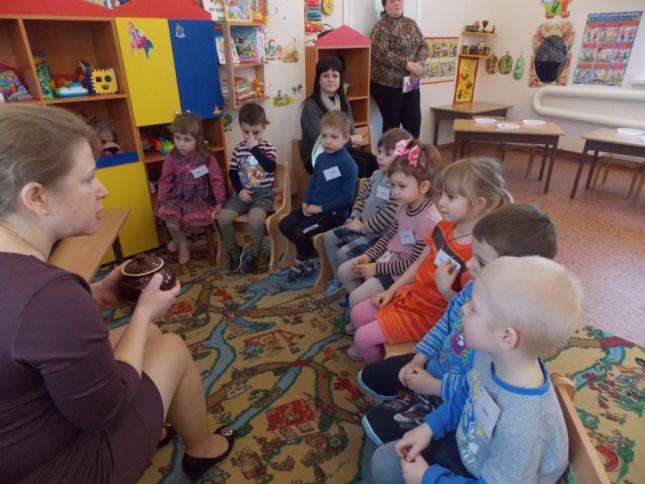 Правильно в  нем можно что-то сварить. Например, кашу, как в сказке братьев Гримм «Горшочек каши». Давайте ее послушаем.(слушание сказки в аудиозаписи)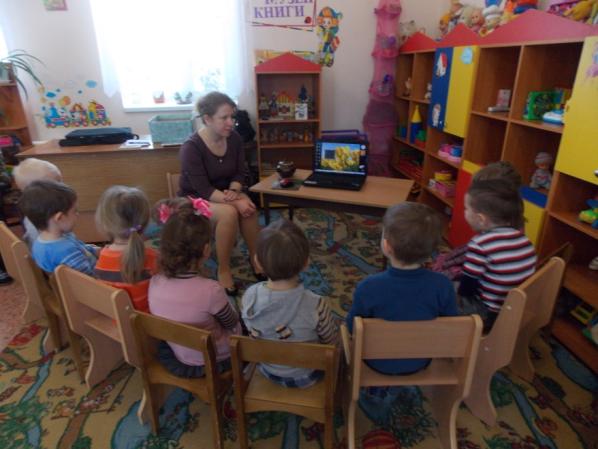        Беседа       -Ребята, вам понравилась сказка?А теперь предлагаю вам посмотреть картинки . (показ слайдов к сказке)       - Так о чем же эта сказка? О ком еще говорилось в сказке?       - Кто дал девочке горшочек?       - Почему бабушка дала девочке горшочек?      - Какие слова надо было говорить, чтобы горшочек варил? Давайте скажем эти слова.       - Какие слова надо было говорить, чтобы горшочек не варил?       - Что случилось, когда девочка ушла?       - Сердились ли жители деревни, что нельзя было проехать? Почему? (Каша была вкусная и сладкая)       - А чем каша полезна? Почему ее надо есть? А в народе говорят «Хороша каша да мала чаша» Как вы понимаете?      - А о каких людях говорят «он каши не ел»? (о слабых)      - А из чего варят кашу? (кашу варят из крупы)      - Назовите, какую крупу вы знаете? (гречка, пшено, рис)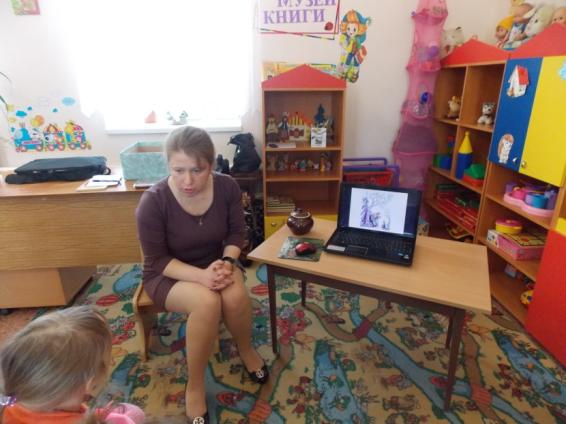              Опыт.       На столе стоят тарелочки с крупой, давайте разберемся какая в них  крупа и какую кашу из нее варят.       Каша из гороха какая – гороховая;Из гречки – гречневая,Из пшена – пшенная,Из геркулеса – геркулесовая,Из риса – рисовая,Из манки – манная,Из перловки – перловая,Из пшеницы - пшеничная.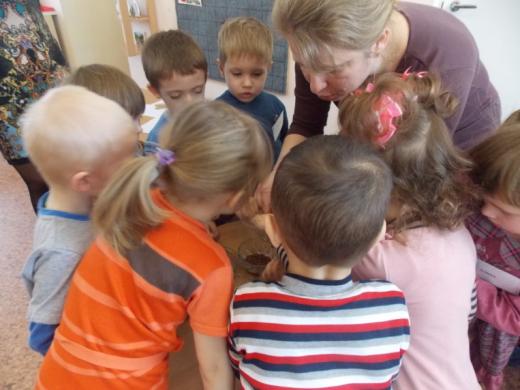 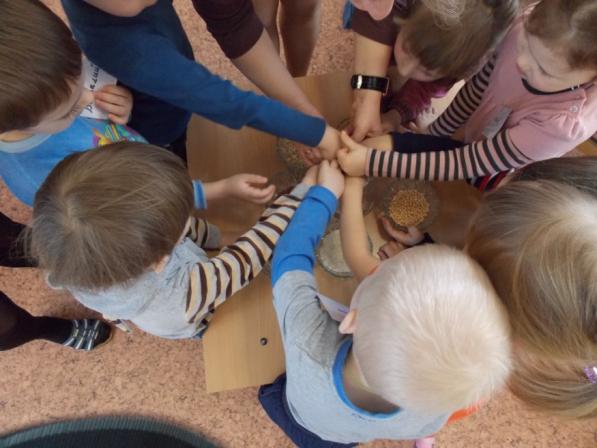  Работа с алгоритмом.         -А какие продукты нам нужно купить для каши? (молоко, соль, сахар, крупа, сливочное масло)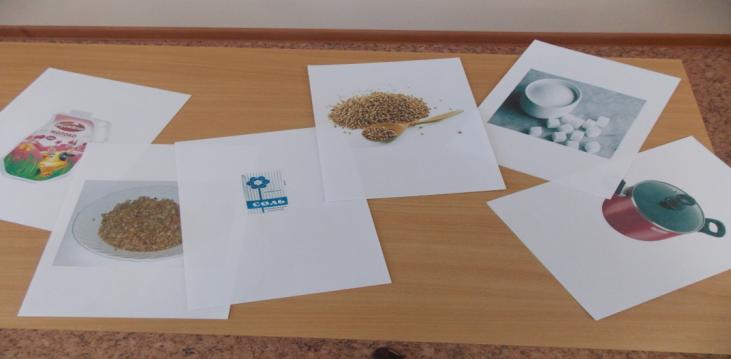         Вот здесь у меня картинки, посмотрите и выберете то, что нам для каши нужно. (Дети отбирают соответствующие  картинки) -А как мы будем варить кашу? (по алгоритму: воспитатель вместе с детьми выкладывает из картинок)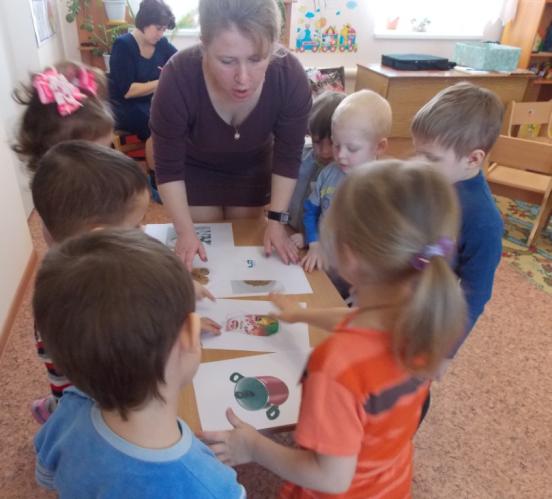 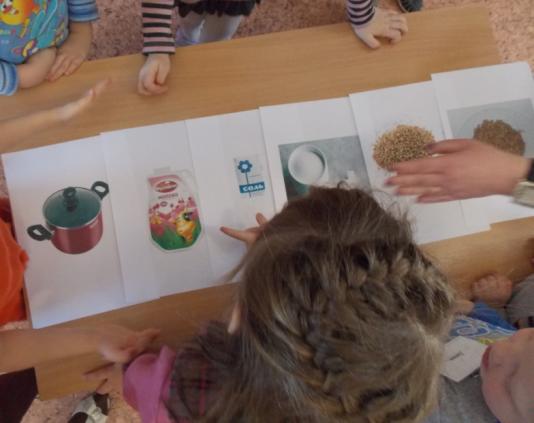        - А теперь давайте сварим с вами кашу. Хороводная игра «1-2-3 – ты горшочек наш вари»        Дети вместе с воспитателем образуют круг – это горшочек, в котором варим кашу. (Движения выполняют по тексту за воспитателем)1-2-3 – ты горшочек наш вари.        Молоко мы нальем, до кипенья доведем.1-2-3 – ты горшочек наш вари.        Кашу нужно посолить, да и сахар положить.1-2-3 – ты горшочек наш вари.        Мы крупу насыпаем, дружно все перемешаем.1-2-3 – ты горшочек наш вари.        Каша преет «пых – пых – пых»Для друзей и для родных.        Мы все дружно поедим,И гостей всех угостим.        Каша вышла-то у нас-Просто КЛАСС!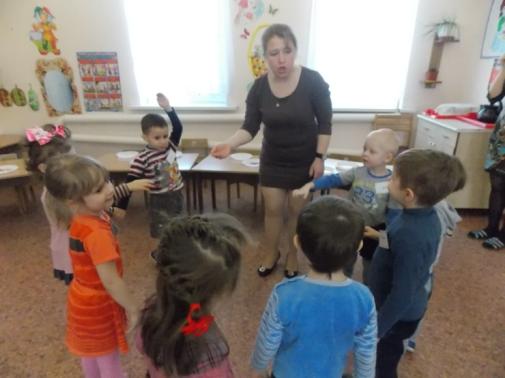 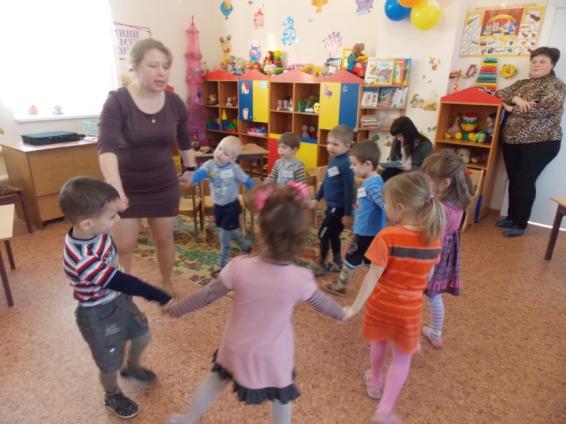         - А что мы с вами забыли положить в кашу? (масло) А есть такая пословица: «Кашу маслом не испортишь» Как вы ее понимаете? (с маслом вкуснее)       - А что ещё можно добавить в кашу, чтобы она стала ещё вкуснее? (фрукты, орехи, ягоды)            Совместная практическая деятельность.        Всем ребятам предлагаются тарелочки, на дно которых наклеены куски липкой ленты, тарелки с крупой и с вырезанными из бумаги кусочками фруктов и орехов.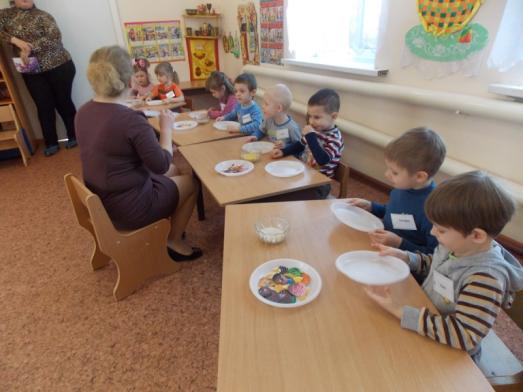         - Сделайте вашу любимую кашу . А чтобы было вкуснее, мы добавим фрукты, ягоды и орехи, кому что больше нравится.(Дети наклеивают заготовленные заранее ягоды, фрукты и орешки. Во время работы воспитатель активизирует речь детей: «Саша, а ты чем сделаешь кашу вкуснее? – Я положу киви. – А киви – это что? – Фрукты. » и т. п.)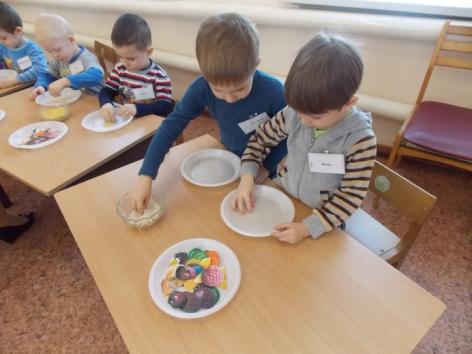 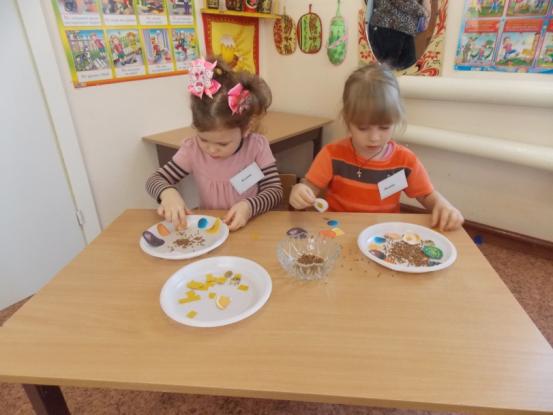          Итог.          Так чем же полезна каша? Почему ее надо есть всем?( Чтобы быть сильными, здоровыми, красивыми и быстрее вырасти.)       Детям предлагается всем гостям показать,  какая каша у них получилась,  и угостить этой кашей кукол.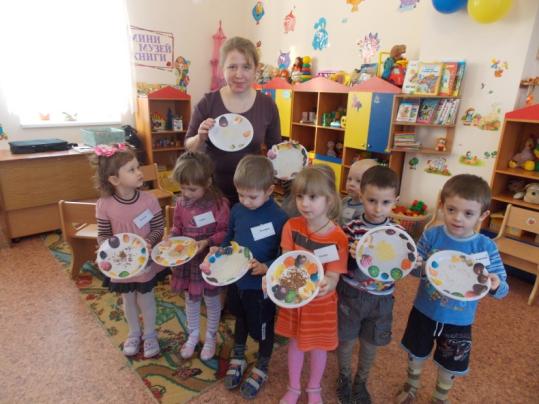 